Please note the following bills have been pulled from this hearing:SB 307 (Roth)SB 403 (Chang)Vice-Chair
Jones, Brian W.

Members
Allen, Benjamin
Borgeas, Andreas
Caballero, Anna M.
Hertzberg, Robert M.
Hueso, Ben
Jackson, Hannah-Beth
Monning, Bill
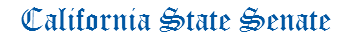 NATURAL RESOURCES AND WATER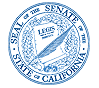 HENRY STERN CHAIRChief Consultant
William Craven

Principal Consultant
Dennis O'Connor

Consultant
Sydney Chamberlin
Katharine Moore

Committee Assistant
Patricia Hanson
State Capitol Room 5046
(916) 651-4116
AGENDATuesday, March 26, 2019 
9:30 a.m. -- Room 112AGENDATuesday, March 26, 2019 
9:30 a.m. -- Room 112AGENDATuesday, March 26, 2019 
9:30 a.m. -- Room 112INFORMATIONAL HEARINGINFORMATIONAL HEARINGSUBJECT: Financing for Climate Resiliency____________________MEASURES HEARD IN FILE ORDER1.SB 45AllenWildfire, Drought, and Flood Protection Bond Act of 2020.(Urgency)2.SB 262McGuireCommercial fishing: landing fees: sea cucumbers.3.SB 367HuesoState Coastal Conservancy: grants: educational projects and programs.4.SB 404ChangState parks: Chino Hills State Park: expansion.5.SB 487CaballeroDepartment of Water Resources: aerial snow survey.